Match with arrows.1-Ballon. 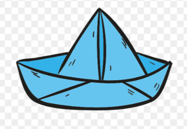 2-Present. 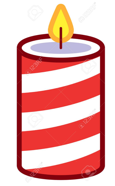 3-Paper hat. 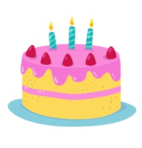 4- Cake.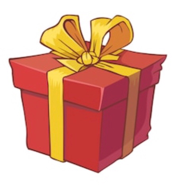 5-Candle.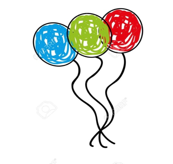 Sing happy birthday with your classmates.Answer the questions:How old are you? I am ______ years old.When is your birthday? It’s in ______. It’s on ________.TOPIC: CELEBRATIONSSUBTOPICS: BirthdaysLEVEL: _A1___Name: ____________________________    Surname: ____________________________    Nber: ____   Grade/Class: _____Name: ____________________________    Surname: ____________________________    Nber: ____   Grade/Class: _____Name: ____________________________    Surname: ____________________________    Nber: ____   Grade/Class: _____